РАБОЧАЯ ПРОГРАММА УЧЕБНОЙ ДИСЦИПЛИНЫФизическая культура2020 Рабочая программа общеобразовательной учебной дисциплины предназначена для изучения в профессиональных образовательных организациях СПО, реализующих образовательную программу среднего общего образования в пределах освоения программы подготовки квалифицированных рабочих, служащих и специалистов среднего звена (ППССЗ и ППКРС СПО) на базе основного общего образования при подготовке квалифицированных рабочих, служащих и специалистов среднего звенаРабочая программа разработана на основе требований ФГОС среднего общего образования, предъявляемых к структуре, содержанию и результатам освоения учебной дисциплины, в соответствии с Рекомендациями по организации получения среднего общего образования в пределах освоения образовательных программ среднего профессионального образования на базе основного общего образования с учетом требований федеральных государственных образовательных стандартов и получаемой профессии или специальности среднего профессионального образования (письмо Департамента государственной политики в сфере подготовки рабочих кадров и ДПО Минобрнауки России от 17.03.2015 № 06-259), с учетом Примерной основной образовательной программы среднего общего образования, одобренной решением федерального учебно-методического объединения по общему образованию (протокол от 28 июня 2016 г. № 2/16-з).Организация-разработчик: государственное автономное учреждение Калининградской области профессиональная образовательная организация «Колледж предпринимательства»Разработчики: А.О. Говорушенко – ГАУ КО «Колледж предпринимательства», преподавательРабочая программа учебной дисциплины рассмотрена на заседании отделения общеобразовательных дисциплин Протокол № 1 от 31.08.2020 г.СОДЕРЖАНИЕ1.ПАСПОРТ РАБОЧЕЙ ПРОГРАММЫ УЧЕБНОЙ ДИСЦИПЛИНЫФизическая культура 1.1. Область применения программыРабочая программа учебной дисциплины является частью программы подготовки специалистов среднего звена, обучающихся на базе основного общего образования, разработанной в соответствии с Рекомендациями Министерства образования и науки РФ по организации получения среднего общего образования в пределах освоения образовательных программ среднего профессионального образования на базе основного общего образования с учетом требований федеральных государственных образовательных стандартов и получаемой профессии или специальности среднего профессионального образования для использования в работе профессиональных образовательных организаций  (письмо Департамента государственной политики в сфере подготовки рабочих кадров от 17 марта 2018 г. N 06-259)1.2. Место дисциплины в структуре основной программы подготовки специалистов среднего звена: учебная дисциплина общеобразовательного цикла1.3. Цели и задачи учебной дисциплины – требования к результатам освоения учебной дисциплины: Освоение содержания учебной дисциплины обеспечивает достижение обучающимися следующих результатов:личностных:готовность и способность обучающихся к саморазвитию и личностному самоопределению;сформированность устойчивой мотивации к здоровому образу жизни и обучению, целенаправленному личностному совершенствованию двигательной активности с валеологической и профессиональной направленностью, неприятию вредных привычек: курения, употребления алкоголя, наркотиков;потребность к самостоятельному использованию физической культуры как составляющей доминанты здоровья;приобретение личного опыта творческого использования профессионально-оздоровительных средств и методов двигательной активности;формирование личностных ценностно-смысловых ориентиров и установок, системы значимых социальных и межличностных отношений, личностных, регулятивных, познавательных, коммуникативных действий в процессе целенаправленной двигательной активности, способности их использования в социальной, в том числе профессиональной, практике;готовность самостоятельно использовать в трудовых и жизненных ситуациях навыки профессиональной адаптивной физической культуры;способность к построению индивидуальной образовательной траектории самостоятельного использования в трудовых и жизненных ситуациях навыков профессиональной адаптивной физической культуры;способность использования системы значимых социальных и межличностных отношений, ценностно-смысловых установок, отражающих личностные и гражданские позиции, в спортивной, оздоровительной и физкультурной деятельности;формирование навыков сотрудничества со сверстниками, умение продуктивно общаться и взаимодействовать в процессе физкультурно-оздоровительной и спортивной деятельности, учитывать позиции других участников деятельности, эффективно разрешать конфликты;принятие и реализация ценностей здорового и безопасного образа жизни, потребности в физическом самосовершенствовании, занятиях спортивно-оздоровительной деятельностью;умение оказывать первую помощь при занятиях спортивно-оздоровительной деятельностью;патриотизм, уважение к своему народу, чувство ответственности перед Родиной;готовность к служению Отечеству, его защите;метапредметных:способность использовать межпредметные понятия и универсальные учебные действия (регулятивные, познавательные, коммуникативные) в познавательной, спортивной, физкультурной, оздоровительной и социальной практике;готовность учебного сотрудничества с преподавателями и сверстниками с использованием специальных средств и методов двигательной активности;освоение знаний, полученных в процессе теоретических, учебно-методических и практических занятий, в области анатомии, физиологии, психологии (возрастной и спортивной), экологии, ОБЖ;готовность и способность к самостоятельной информационно-познавательной деятельности, включая умение ориентироваться в различных источниках информации, критически оценивать и интерпретировать информацию по физической культуре, получаемую из различных источников;формирование навыков участия в различных видах соревновательной деятельности, моделирующих профессиональную подготовку;умение использовать средства информационных и коммуникационных технологий (далее — ИКТ) в решении когнитивных, коммуникативных и организационных задач с соблюдением требований эргономики, техники безопасности, гигиены, норм информационной безопасности;предметных:умение использовать разнообразные формы и виды физкультурной деятельности для организации здорового образа жизни, активного отдыха и досуга;владение современными технологиями укрепления и сохранения здоровья, поддержания работоспособности, профилактики предупреждения заболеваний, связанных с учебной и производственной деятельностью;владение основными способами самоконтроля индивидуальных показателей здоровья, умственной и физической работоспособности, физического развития и физических качеств;владение физическими упражнениями разной функциональной направленности, использование их в режиме учебной и производственной деятельности с целью профилактики переутомления и сохранения высокой работоспособности;владение техническими приемами и двигательными действиями базовых видов спорта, активное применение их в игровой и соревновательной деятельности, готовность к выполнению нормативов Всероссийского физкультурно-спортивного комплекса «Готов к труду и обороне» (ГТО).В результате освоения дисциплины обучающийся должен: уметь: - использовать физкультурно-оздоровительную деятельность для укрепления здоровья, достижения жизненных и профессиональных целей.знать: - о роли физической культуры в общекультурном, профессиональном и социальном развитии человека; - основы здорового образа жизни.2. СТРУКТУРА И СОДЕРЖАНИЕ УЧЕБНОЙ ДИСЦИПЛИНЫ 2.1. Объем учебной дисциплины и виды учебной работы2.2. Тематический план и содержание учебной дисциплины Физическая культураДля характеристики уровня освоения учебного материала используются следующие обозначения: 1 – ознакомительный (узнавание ранее изученных объектов, свойств); 2 – репродуктивный (выполнение деятельности по образцу, инструкции или под руководством) 3 – продуктивный (планирование и самостоятельное выполнение деятельности, решение проблемных задач)3. УСЛОВИЯ РЕАЛИЗАЦИИ РАБОЧЕЙ ПРОГРАММЫ УЧЕБНОЙ ДИСЦИПЛИНЫ3.1. Требования к минимальному материально-техническому обеспечению Реализация рабочей программы учебной дисциплины требует наличия спортивного зала. Оборудование: - наличие спортивного зала, стадиона, тренажерного зала; - наличие спортивного инвентаря (мячи, футбольные стойки, гимнастические маты, перекладины, брусья, гимнастические козлы, кони и др.).3.2. Информационное обеспечение обучения Перечень рекомендуемых учебных изданий, Интернет-ресурсов, дополнительной литературы Основные источники: 1. Лях В.И., Зданевич А.А. Физическая культура 10 – 11 кл. – М., 2015. 2. Бирюкова А.А. Спортивный массаж: учебник для вузов. – М., 2016. 3. Решетников Н.В., Кислицын Ю.Л. Физическая культура: учеб. пособия для студентов СПО. – М., 2015. 4. Хрущев С.В. Физическая культура детей заболеванием органов дыхания: учеб. пособие для вузов. – М., 2016.Дополнительные источники: 1. Барчуков И.С. Физическая культура. – М., 2020. 2. Бишаева А.А., Зимин В.Н. Физическое воспитание и валеология: учебное пособие для студентов вузов: в 3 ч. Физическое воспитание молодежи с профессиональной и валеологической направленностью. – Кострома, 2013.3. Вайнер Э.Н. Валеология. – М., 2017.4. Вайнер Э.Н., Волынская Е.В. Валеология: учебный практикум. – М., 2017.5. Дмитриев А.А. Физическая культура в специальном образовании. — М., 2016.6. Методические рекомендации: Здоровьесберегающие технологии в общеобразовательной школе / под ред. М.М. Безруких, В.Д. Сонькина. – М., 2017.7. Решетников Н.В. Физическая культура. – М., 20158. Туревский И.М. Самостоятельная работа студентов факультетов физической культуры. – М., 2015.4. КОНТРОЛЬ И ОЦЕНКА РЕЗУЛЬТАТОВ ОСВОЕНИЯ УЧЕБНОЙ ДИСЦИПЛИНЫКонтроль и оценка результатов освоения учебной дисциплины осуществляется преподавателем в процессе проведения теоретических и практических занятий, тестирования, а также выполнения обучающимися индивидуальных заданий, проектов, исследований.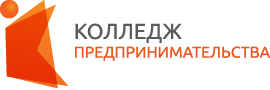 государственное автономное учреждение Калининградской области профессиональная образовательная организация  «КОЛЛЕДЖ ПРЕДПРИНИМАТЕЛЬСТВА»стр.1. ПАСПОРТ РАБОЧЕЙ ПРОГРАММЫ УЧЕБНОЙ ДИСЦИПЛИНЫ42. СТРУКТУРА И СОДЕРЖАНИЕ УЧЕБНОЙ ДИСЦИПЛИНЫ73. УСЛОВИЯ РЕАЛИЗАЦИИ РАБОЧЕЙ ПРОГРАММЫ УЧЕБНОЙ ДИСЦИПЛИНЫ164. КОНТРОЛЬ И ОЦЕНКА РЕЗУЛЬТАТОВ ОСВОЕНИЯ УЧЕБНОЙ ДИСЦИПЛИНЫ17Вид учебной работыОбъем часовСуммарная учебная нагрузка во взаимодействии с преподавателем  117Самостоятельная работа -Объем образовательной программы117в том числе:практические занятия115теоретическое обучение2Промежуточная аттестация в форме дифференцированного зачетаПромежуточная аттестация в форме дифференцированного зачетаНаименованиеразделов и темСодержание учебного материала, лабораторные работы и практические занятия, самостоятельная работа обучающихсяСодержание учебного материала, лабораторные работы и практические занятия, самостоятельная работа обучающихсяОбъем часовУровень освоения12234Раздел 1. Социально-культурные, психолого-педагогические и медико-биологические основыРаздел 1. Социально-культурные, психолого-педагогические и медико-биологические основыРаздел 1. Социально-культурные, психолого-педагогические и медико-биологические основы2Тема 1.1 Влияние физических упражнений на центральную нервную системуСодержание учебного материалаСодержание учебного материала2Тема 1.1 Влияние физических упражнений на центральную нервную систему1Основные понятия: физическая культура и спорт21Тема 1.1 Влияние физических упражнений на центральную нервную систему2Физическое воспитание самовоспитание и самообразование21Тема 1.1 Влияние физических упражнений на центральную нервную систему3Ценности физической культуры, ценностное отношение и ориентация, физическое развитие, физическая  и его организации21Тема 1.1 Влияние физических упражнений на центральную нервную систему4Физическое самовоспитание и самосовершенствование в здоровом образе жизни21Тема 1.1 Влияние физических упражнений на центральную нервную систему5Критерии эффективности здорового образа жизни21Тема 1.1 Влияние физических упражнений на центральную нервную систему6Влияние двигательной активности на всестороннее развитие физических способностей, укрепления здоровья и обеспечение высокой работоспособности21Тема 1.1 Влияние физических упражнений на центральную нервную систему7Воспитание психологических черт личности посредством физических упражнений21Раздел 2. Легкая атлетикаРаздел 2. Легкая атлетикаРаздел 2. Легкая атлетика20Тема 2.1.Совершенствование техники бега на короткие дистанции: техника низкого старта, стартового ускорения, бег по дистанции, финиширование, специальные упражненияСодержание учебного материала Содержание учебного материала 3Тема 2.1.Совершенствование техники бега на короткие дистанции: техника низкого старта, стартового ускорения, бег по дистанции, финиширование, специальные упражнения1Биомеханические основы техники бега; техника низкого старта; старты и стартовые ускорения; бег по дистанции03Тема 2.1.Совершенствование техники бега на короткие дистанции: техника низкого старта, стартового ускорения, бег по дистанции, финиширование, специальные упражнения2Финиширование, специальные упражнения03Тема 2.1.Совершенствование техники бега на короткие дистанции: техника низкого старта, стартового ускорения, бег по дистанции, финиширование, специальные упражненияПрактические занятия Практические занятия 3Тема 2.1.Совершенствование техники бега на короткие дистанции: техника низкого старта, стартового ускорения, бег по дистанции, финиширование, специальные упражнения1Отработка техники финишированияТема 2.1.Совершенствование техники бега на короткие дистанции: техника низкого старта, стартового ускорения, бег по дистанции, финиширование, специальные упражнения2Отработка основы техники бегаТема 2.2. Челночный бег 10х10Совершенствование техники низкого старта. Техника выполнения поворотов при челночном беге, 10х10. ФинишированиеСодержание учебного материалСодержание учебного материал4Тема 2.2. Челночный бег 10х10Совершенствование техники низкого старта. Техника выполнения поворотов при челночном беге, 10х10. Финиширование1Совершенствование техники низкого старта03Тема 2.2. Челночный бег 10х10Совершенствование техники низкого старта. Техника выполнения поворотов при челночном беге, 10х10. Финиширование2Техника выполнения поворотов при челночном беге, 10х1003Тема 2.2. Челночный бег 10х10Совершенствование техники низкого старта. Техника выполнения поворотов при челночном беге, 10х10. Финиширование3Финиширование03Тема 2.2. Челночный бег 10х10Совершенствование техники низкого старта. Техника выполнения поворотов при челночном беге, 10х10. ФинишированиеПрактические занятияПрактические занятия4Тема 2.2. Челночный бег 10х10Совершенствование техники низкого старта. Техника выполнения поворотов при челночном беге, 10х10. Финиширование1Отработка техники низкого стартаТема 2.2. Челночный бег 10х10Совершенствование техники низкого старта. Техника выполнения поворотов при челночном беге, 10х10. Финиширование2Выполнения поворотов при челночном бегеТема 2.3. Бег на средние дистанции. Стартовый разбег, ускорение, набегание на финишную лентуСодержание учебного материалаСодержание учебного материала2Тема 2.3. Бег на средние дистанции. Стартовый разбег, ускорение, набегание на финишную ленту1Бег на средние дистанции.03Тема 2.3. Бег на средние дистанции. Стартовый разбег, ускорение, набегание на финишную ленту2Стартовый разбег, ускорение, набегание на финишную ленту03Тема 2.3. Бег на средние дистанции. Стартовый разбег, ускорение, набегание на финишную лентуПрактические занятияПрактические занятия2Тема 2.3. Бег на средние дистанции. Стартовый разбег, ускорение, набегание на финишную ленту1Отработка бега на средние дистанцииТема 2.3. Бег на средние дистанции. Стартовый разбег, ускорение, набегание на финишную ленту2Выполнение стартового разбега и финиширования Тема 2.4. Бег на длинные дистанции. Техника выполнения бега на длинные дистанцииСодержание учебного материала Содержание учебного материала 2Тема 2.4. Бег на длинные дистанции. Техника выполнения бега на длинные дистанции1Техника выполнения бега на длинные дистанции03Тема 2.4. Бег на длинные дистанции. Техника выполнения бега на длинные дистанции2Правильное ритмичное дыхание03Тема 2.4. Бег на длинные дистанции. Техника выполнения бега на длинные дистанции3Финиширование с максимальной скоростью03Тема 2.4. Бег на длинные дистанции. Техника выполнения бега на длинные дистанцииПрактические занятияПрактические занятия2Тема 2.4. Бег на длинные дистанции. Техника выполнения бега на длинные дистанции1Отработка бега на длинные дистанцииТема 2.4. Бег на длинные дистанции. Техника выполнения бега на длинные дистанции2Выполнение дыханияТема 2.4. Бег на длинные дистанции. Техника выполнения бега на длинные дистанции3Отработка финишированияТема 2.5.Прыжки в длину                    Фаза прыжков в длинуСодержание учебного материалаСодержание учебного материала2Тема 2.5.Прыжки в длину                    Фаза прыжков в длину1Фаза прыжков в длину 03Тема 2.5.Прыжки в длину                    Фаза прыжков в длину2Разбег, отталкивание, полет, приземление03Тема 2.5.Прыжки в длину                    Фаза прыжков в длинуПрактические занятияПрактические занятия2Тема 2.5.Прыжки в длину                    Фаза прыжков в длину1Выполнение прыжков в длину Тема 2.5.Прыжки в длину                    Фаза прыжков в длину2Выполнение приземленияТема 2.6. Совершенствование техники толкание ядра (д.- 500 гр., ю.-700 гр.)Содержание учебного материала Содержание учебного материала 2Тема 2.6. Совершенствование техники толкание ядра (д.- 500 гр., ю.-700 гр.)1Техника безопасности при толкании03Тема 2.6. Совершенствование техники толкание ядра (д.- 500 гр., ю.-700 гр.)2Биомеханические основы техники толкани03Тема 2.6. Совершенствование техники толкание ядра (д.- 500 гр., ю.-700 гр.)3Держание ядра, разбег, заключительная часть разбега03Тема 2.6. Совершенствование техники толкание ядра (д.- 500 гр., ю.-700 гр.)Практические занятияПрактические занятия2Тема 2.6. Совершенствование техники толкание ядра (д.- 500 гр., ю.-700 гр.)1Отработка держания ядра Тема 2.6. Совершенствование техники толкание ядра (д.- 500 гр., ю.-700 гр.)2Отработка разбега, и заключительной частиТема 2.7. Эстафетный бегСодержание учебного материалаСодержание учебного материала2Тема 2.7. Эстафетный бег1Порядок передачи эстафетной палочки03Тема 2.7. Эстафетный бег2Положение рук при передаче эстафетной палочки десятиметровый «коридор»03Тема 2.7. Эстафетный бегПрактические занятияПрактические занятия2Тема 2.7. Эстафетный бег1Отработка передачи эстафетной палочкиТема 2.7. Эстафетный бег2Равномерный бегТема 2.8.Метание гранаты 700 грСодержание учебного материалаСодержание учебного материала4Тема 2.8.Метание гранаты 700 гр1Метание гранаты 700 гр03Тема 2.8.Метание гранаты 700 гр2Строгое соблюдение фаз метания, положение рук, ног, туловища при метании03Тема 2.8.Метание гранаты 700 грПрактические занятияПрактические занятия4Тема 2.8.Метание гранаты 700 гр1Отработка соблюдений фаз метанияТема 2.8.Метание гранаты 700 гр2ОтжиманияРаздел 3. Профессионально прикладная физическая подготовка (ППФП)	Раздел 3. Профессионально прикладная физическая подготовка (ППФП)	Раздел 3. Профессионально прикладная физическая подготовка (ППФП)	12Тема 3.1.Развитие силовых качеств, подтягивание на перекладинеСодержание учебного материалаСодержание учебного материала4Тема 3.1.Развитие силовых качеств, подтягивание на перекладине1Подтягивание на перекладине 8, 10, 12 раз (хват сверху).03Тема 3.1.Развитие силовых качеств, подтягивание на перекладинеПрактические занятияПрактические занятия4Тема 3.1.Развитие силовых качеств, подтягивание на перекладине1Отработка подтягиванийТема 3.1.Развитие силовых качеств, подтягивание на перекладине2Подтягивания хват снизу Тема 3.2.Лазание по канатуСодержание учебного материалаСодержание учебного материала2Тема 3.2.Лазание по канату1Лазание по канату ноги скрестно, движения ритмично, по прямой с помощью ног03Тема 3.2.Лазание по канату2Лазание по канату без помощи ног03Тема 3.2.Лазание по канатуПрактические занятияПрактические занятия2Тема 3.2.Лазание по канату1Отработка лазания по канату без помощи ногТема 3.2.Лазание по канату2Отработка лазания по канату ноги скрестноТема 3.3.Опорный прыжок через козлаСодержание учебного материалаСодержание учебного материала3Тема 3.3.Опорный прыжок через козла1Опорный прыжок через козла в длину, ноги врозь Н-125 см03Тема 3.3.Опорный прыжок через козла2Опорный прыжок через козла в длину, согнув ноги Н-12003Тема 3.3.Опорный прыжок через козлаПрактические занятияПрактические занятия3Тема 3.3.Опорный прыжок через козла1Отработка опорного прыжка ноги врозьТема 3.3.Опорный прыжок через козла2Отработка опорного прыжка ноги согнутыеТема 3.4. Упражнения с гирямиСодержание учебного материалаСодержание учебного материала3Тема 3.4. Упражнения с гирями1Толчок двух гирь от груди (по 16 кг)03Тема 3.4. Упражнения с гирями2Рывок одной поочередно03Тема 3.4. Упражнения с гирямиПрактические занятияПрактические занятия3Тема 3.4. Упражнения с гирями1Отработка рывка гирьТема 3.4. Упражнения с гирями2ОтжиманияРаздел 4. Волейбол Раздел 4. Волейбол Раздел 4. Волейбол 22Тема 4.1.Стартовые стойки в волейболеСодержание учебного материалаСодержание учебного материала4Тема 4.1.Стартовые стойки в волейболе1Подачи; верхняя, нижняя, передача мяча03Тема 4.1.Стартовые стойки в волейболеПрактические занятияПрактические занятия4Тема 4.1.Стартовые стойки в волейболе1Отработка подач и передач мячаТема 4.1.Стартовые стойки в волейболе2Подачи мячаТема 4.2.Упражнения для изучения техники перемещений на площадкеСодержание учебного материала Содержание учебного материала 4Тема 4.2.Упражнения для изучения техники перемещений на площадке1Совершенствование техники перемещения и стойки игрока03Тема 4.2.Упражнения для изучения техники перемещений на площадке2Передвижение, ходьба, прыжки  (стойка игрока, работа рук и ног во время перемещений, остановок)03Тема 4.2.Упражнения для изучения техники перемещений на площадке3Основная стойка, перемещение вперед, назад, вправо, влево03Тема 4.2.Упражнения для изучения техники перемещений на площадкеПрактические занятияПрактические занятия4Тема 4.2.Упражнения для изучения техники перемещений на площадке1Отработка стойки игрокаТема 4.2.Упражнения для изучения техники перемещений на площадке2Отработкапередвижения, ходьбы, прыжковТема 4.2.Упражнения для изучения техники перемещений на площадке3Отработка основной стойкиТема 4.2.Упражнения для изучения техники перемещений на площадке2Набивание мячаТема 4.3Совершенствование подач, передач, верхних, нижних, двусторонняя игра. Исправление (коррекция) ошибокСодержание учебного материала Содержание учебного материала 4Тема 4.3Совершенствование подач, передач, верхних, нижних, двусторонняя игра. Исправление (коррекция) ошибок1Совершенствование техники нижней прямой и боковой подачи мяча03Тема 4.3Совершенствование подач, передач, верхних, нижних, двусторонняя игра. Исправление (коррекция) ошибок2Стойка во время подачи, работа рук и ног03Тема 4.3Совершенствование подач, передач, верхних, нижних, двусторонняя игра. Исправление (коррекция) ошибок3Совершенствование техники верхней прямой подачи (стойка ,работа рук и ног)03Тема 4.3Совершенствование подач, передач, верхних, нижних, двусторонняя игра. Исправление (коррекция) ошибокПрактические занятияПрактические занятия4Тема 4.3Совершенствование подач, передач, верхних, нижних, двусторонняя игра. Исправление (коррекция) ошибок1Отработка нижней прямой и боковой подачи мячаТема 4.3Совершенствование подач, передач, верхних, нижних, двусторонняя игра. Исправление (коррекция) ошибок2Отработка стойки игрокаТема 4.3Совершенствование подач, передач, верхних, нижних, двусторонняя игра. Исправление (коррекция) ошибок3Отработка верхней подачи мячаТема 4.3Совершенствование подач, передач, верхних, нижних, двусторонняя игра. Исправление (коррекция) ошибок2Верхние подачи мячаТема 4.4.Прямой нападающий удар-техника выполнения. Согласованность действий игроков. Двусторонняя игра. Устранение ошибокСодержание учебного материала:=Содержание учебного материала:=6Тема 4.4.Прямой нападающий удар-техника выполнения. Согласованность действий игроков. Двусторонняя игра. Устранение ошибок1Прямой нападающий удар-техника выполнения03Тема 4.4.Прямой нападающий удар-техника выполнения. Согласованность действий игроков. Двусторонняя игра. Устранение ошибок2Согласованность действий игроков03Тема 4.4.Прямой нападающий удар-техника выполнения. Согласованность действий игроков. Двусторонняя игра. Устранение ошибок3Двусторонняя игра03Тема 4.4.Прямой нападающий удар-техника выполнения. Согласованность действий игроков. Двусторонняя игра. Устранение ошибок4Устранение ошибок03Тема 4.4.Прямой нападающий удар-техника выполнения. Согласованность действий игроков. Двусторонняя игра. Устранение ошибокПрактические занятияПрактические занятия6Тема 4.4.Прямой нападающий удар-техника выполнения. Согласованность действий игроков. Двусторонняя игра. Устранение ошибок1Отработка прямого нападающего удараТема 4.4.Прямой нападающий удар-техника выполнения. Согласованность действий игроков. Двусторонняя игра. Устранение ошибок2Выполнение действий игроковТема 4.4.Прямой нападающий удар-техника выполнения. Согласованность действий игроков. Двусторонняя игра. Устранение ошибок2Прыжки вверхТема 4.5. Техника выполнения подач, передач, приемов нападающего удара, блокирование от прямого нападающего удара, техники и тактики игры, двустороння игра. Исправление ошибокСодержание учебного материалаСодержание учебного материала4Тема 4.5. Техника выполнения подач, передач, приемов нападающего удара, блокирование от прямого нападающего удара, техники и тактики игры, двустороння игра. Исправление ошибок1Техника выполнения подач, передач, приемов нападающего удара03Тема 4.5. Техника выполнения подач, передач, приемов нападающего удара, блокирование от прямого нападающего удара, техники и тактики игры, двустороння игра. Исправление ошибок2Блокирование от прямого нападающего удара03Тема 4.5. Техника выполнения подач, передач, приемов нападающего удара, блокирование от прямого нападающего удара, техники и тактики игры, двустороння игра. Исправление ошибок3Техники и тактики игры, двустороння игра03Тема 4.5. Техника выполнения подач, передач, приемов нападающего удара, блокирование от прямого нападающего удара, техники и тактики игры, двустороння игра. Исправление ошибок4Исправление ошибок03Тема 4.5. Техника выполнения подач, передач, приемов нападающего удара, блокирование от прямого нападающего удара, техники и тактики игры, двустороння игра. Исправление ошибокПрактические занятияПрактические занятия4Тема 4.5. Техника выполнения подач, передач, приемов нападающего удара, блокирование от прямого нападающего удара, техники и тактики игры, двустороння игра. Исправление ошибок1Отработка подач, передач, приёмов нападающего удараТема 4.5. Техника выполнения подач, передач, приемов нападающего удара, блокирование от прямого нападающего удара, техники и тактики игры, двустороння игра. Исправление ошибок2Отработка блокирования прямого удараТема 4.5. Техника выполнения подач, передач, приемов нападающего удара, блокирование от прямого нападающего удара, техники и тактики игры, двустороння игра. Исправление ошибок3Отработка техники и тактики игрыТема 4.5. Техника выполнения подач, передач, приемов нападающего удара, блокирование от прямого нападающего удара, техники и тактики игры, двустороння игра. Исправление ошибок2Выпрыгивания из приседаРаздел 5. Баскетбол Раздел 5. Баскетбол Раздел 5. Баскетбол 22Тема 5.1.Технические приемы владения мячом, подачами, передачами, ловли одной рукой, двумя руками в стойке, в движении с различной скоростью и в различном направленииСодержание учебного материала Содержание учебного материала 4Тема 5.1.Технические приемы владения мячом, подачами, передачами, ловли одной рукой, двумя руками в стойке, в движении с различной скоростью и в различном направлении1Технические приемы владения мячом03Тема 5.1.Технические приемы владения мячом, подачами, передачами, ловли одной рукой, двумя руками в стойке, в движении с различной скоростью и в различном направлении2Подачами, передачами, ловли одной рукой двумя руками в стойке03Тема 5.1.Технические приемы владения мячом, подачами, передачами, ловли одной рукой, двумя руками в стойке, в движении с различной скоростью и в различном направлении3В движении с различной скоростью и в различном направлении03Тема 5.1.Технические приемы владения мячом, подачами, передачами, ловли одной рукой, двумя руками в стойке, в движении с различной скоростью и в различном направленииПрактические занятияПрактические занятия4Тема 5.1.Технические приемы владения мячом, подачами, передачами, ловли одной рукой, двумя руками в стойке, в движении с различной скоростью и в различном направлении1Отработка владения мячаТема 5.1.Технические приемы владения мячом, подачами, передачами, ловли одной рукой, двумя руками в стойке, в движении с различной скоростью и в различном направлении2Отработка подач, передач, ловли одной рукойТема 5.2. Прыжки вверх толчком двумя ногами (с места). Прыжки вверх толчком одной ногой в движении. Остановка игрока. Повороты влево, вправоСодержание учебного материала: Содержание учебного материала: 4Тема 5.2. Прыжки вверх толчком двумя ногами (с места). Прыжки вверх толчком одной ногой в движении. Остановка игрока. Повороты влево, вправо1Прыжки вверх толчком двумя ногами (с места)03Тема 5.2. Прыжки вверх толчком двумя ногами (с места). Прыжки вверх толчком одной ногой в движении. Остановка игрока. Повороты влево, вправо2Прыжки вверх толчком одной ногой в движении03Тема 5.2. Прыжки вверх толчком двумя ногами (с места). Прыжки вверх толчком одной ногой в движении. Остановка игрока. Повороты влево, вправо3Остановка игрока03Тема 5.2. Прыжки вверх толчком двумя ногами (с места). Прыжки вверх толчком одной ногой в движении. Остановка игрока. Повороты влево, вправо4Повороты влево, вправо03Тема 5.2. Прыжки вверх толчком двумя ногами (с места). Прыжки вверх толчком одной ногой в движении. Остановка игрока. Повороты влево, вправоПрактические занятияПрактические занятия4Тема 5.2. Прыжки вверх толчком двумя ногами (с места). Прыжки вверх толчком одной ногой в движении. Остановка игрока. Повороты влево, вправо1Отработка прыжков вверх толчком одной, двумя ногамиТема 5.2. Прыжки вверх толчком двумя ногами (с места). Прыжки вверх толчком одной ногой в движении. Остановка игрока. Повороты влево, вправо2Отработка поворотов игрокаТема 5.3.Техника выполнения приёмов при нападении Содержание учебного материала:Содержание учебного материала:4Тема 5.3.Техника выполнения приёмов при нападении 1Техника выполнения приёмов при нападении03Тема 5.3.Техника выполнения приёмов при нападении 2Ловля одной рукой03Тема 5.3.Техника выполнения приёмов при нападении 3Ловля двумя руками03Тема 5.3.Техника выполнения приёмов при нападении 4Ловля мяча с остановкой03Тема 5.3.Техника выполнения приёмов при нападении Практические занятияПрактические занятия4Тема 5.3.Техника выполнения приёмов при нападении 1Отработка ловли мячаТема 5.4.Передача мяча от груди, передача мяча от плеча, ловля мяча и передача мяча в движенииСодержание учебного материалаСодержание учебного материала4Тема 5.4.Передача мяча от груди, передача мяча от плеча, ловля мяча и передача мяча в движении1Передача мяча от груди03Тема 5.4.Передача мяча от груди, передача мяча от плеча, ловля мяча и передача мяча в движении2Передача мяча от плеча03Тема 5.4.Передача мяча от груди, передача мяча от плеча, ловля мяча и передача мяча в движении3Ловля мяча и передача мяча в движении03Тема 5.4.Передача мяча от груди, передача мяча от плеча, ловля мяча и передача мяча в движенииПрактические занятияПрактические занятия4Тема 5.4.Передача мяча от груди, передача мяча от плеча, ловля мяча и передача мяча в движении1Отработка броска мяча от плечаТема 5.4.Передача мяча от груди, передача мяча от плеча, ловля мяча и передача мяча в движении2Отработка броска мяча от грудиТема 5.4.Передача мяча от груди, передача мяча от плеча, ловля мяча и передача мяча в движении3Отработка передачи мяча в движенииТема 5.5.Ведение мяча правой, левой, шагом, бегомСодержание учебного материала:Содержание учебного материала:4Тема 5.5.Ведение мяча правой, левой, шагом, бегом1Броски мяча двумя руками сверху03Тема 5.5.Ведение мяча правой, левой, шагом, бегом2Бросок одной рукой сверху, снизу03Тема 5.5.Ведение мяча правой, левой, шагом, бегом3Бросок одной рукой сверху в движении03Тема 5.5.Ведение мяча правой, левой, шагом, бегомПрактические занятияПрактические занятия4Тема 5.5.Ведение мяча правой, левой, шагом, бегом1Отработка бросков мяча двумя рукамиТема 5.5.Ведение мяча правой, левой, шагом, бегом2Отработка бросков одной рукой, сверху, снизуТема 5.6. Техника выполнения защиты, стойка с выставленной вперед ногой, стойка с расположением стоп на одной линии,  выравнивание, выбивание, накрывание и перехват мячаСодержание учебного материалаСодержание учебного материала2Тема 5.6. Техника выполнения защиты, стойка с выставленной вперед ногой, стойка с расположением стоп на одной линии,  выравнивание, выбивание, накрывание и перехват мяча1Техника выполнения защиты03Тема 5.6. Техника выполнения защиты, стойка с выставленной вперед ногой, стойка с расположением стоп на одной линии,  выравнивание, выбивание, накрывание и перехват мяча2Стойка с выставленной вперед ногой03Тема 5.6. Техника выполнения защиты, стойка с выставленной вперед ногой, стойка с расположением стоп на одной линии,  выравнивание, выбивание, накрывание и перехват мяча3Стойка с расположением стоп на одной линии03Тема 5.6. Техника выполнения защиты, стойка с выставленной вперед ногой, стойка с расположением стоп на одной линии,  выравнивание, выбивание, накрывание и перехват мяча4Выравнивание, выбивание, накрывание и перехват мяча03Тема 5.6. Техника выполнения защиты, стойка с выставленной вперед ногой, стойка с расположением стоп на одной линии,  выравнивание, выбивание, накрывание и перехват мячаПрактические занятияПрактические занятия2Тема 5.6. Техника выполнения защиты, стойка с выставленной вперед ногой, стойка с расположением стоп на одной линии,  выравнивание, выбивание, накрывание и перехват мяча1Отработка стойки защитыТема 5.6. Техника выполнения защиты, стойка с выставленной вперед ногой, стойка с расположением стоп на одной линии,  выравнивание, выбивание, накрывание и перехват мяча2Отработка стоп на одной линииРаздел 6. ГимнастикаРаздел 6. ГимнастикаРаздел 6. Гимнастика20Тема 6.1.Строевые приёмыСодержание учебного материалаСодержание учебного материала5Тема 6.1.Строевые приёмы1Построение в колонну по1,2,3 перестроение из одношереножного строя в двухшереножный, трёхшереножный строй03Тема 6.1.Строевые приёмы2Повороты на месте выход из 2х и 3х шереножного строя. "Становись!", "Равняйсь!", "Смирно!", "Вольно!", "Отставить!", "Правой (левой) - вольно!". "По порядку - Рассчитайсь!" и др. Повороты на месте03Тема 6.1.Строевые приёмы3Обход. Противоход. Змейка. Петля открытая. Петля  закрытая. Противоходы. Диагональ. Передвижения по точкам зала03Тема 6.1.Строевые приёмы4Перестроение из колонны в круг, перестроение из одного круга в два, перестроение из одного круга в три03Тема 6.1.Строевые приёмы5Размыкание по уставу ВС. Размыкание приставными шагами. Размыкания по распоряжению. Размыкания по направляющим в колоннах. Размыкание дугами03Тема 6.1.Строевые приёмыПрактические занятияПрактические занятия5Тема 6.1.Строевые приёмы1Отработка поворотов на местеТема 6.1.Строевые приёмы2Отработка перестроенийТема 6.1.Строевые приёмы2Набивание мячаТема 6.2.Акробатика Содержание учебного материалаСодержание учебного материала5Тема 6.2.Акробатика 1Перекат в группировке 03Тема 6.2.Акробатика 2Перекат из упора присев03Тема 6.2.Акробатика 3Перекат из стойки на коленях03Тема 6.2.Акробатика 4Кувырок вперёд, назад03Тема 6.2.Акробатика 5Переворот в сторону (влево, вправо)03Тема 6.2.Акробатика 6Стойка на голове03Тема 6.2.Акробатика 7Стойка на руках03Тема 6.2.Акробатика Практические занятияПрактические занятия5Тема 6.2.Акробатика 1Отработка перекатов, кувырковТема 6.2.Акробатика 2Отработка кувырковТема 6.2.Акробатика 3Отработка переворотовТема 6.2.Акробатика 4Отработка стойки Тема 6.3.Упражнения на гимнастических снарядахСодержание учебного материалаСодержание учебного материала5Тема 6.3.Упражнения на гимнастических снарядах1Подтягивания на высокой перекладине на максимальное кол-во раз03Тема 6.3.Упражнения на гимнастических снарядах2Упражнения на брусьях: размахивание в упоре на руках03Тема 6.3.Упражнения на гимнастических снарядахПрактические занятияПрактические занятия5Тема 6.3.Упражнения на гимнастических снарядах1Отработка упражнений на гимнастических снарядахТема 6.4. Упражнения на гимнастических снарядахСодержание учебного материалаСодержание учебного материала5Тема 6.4. Упражнения на гимнастических снарядах1Размахивание туловищем в висе на высокой перекладине03Тема 6.4. Упражнения на гимнастических снарядах2Подъём силой03Тема 6.4. Упражнения на гимнастических снарядах3Подъём переворотом (с помощью)03Тема 6.4. Упражнения на гимнастических снарядахПрактические занятияПрактические занятия5Тема 6.4. Упражнения на гимнастических снарядах1Отработка подъёма туловища на перекладинеРаздел 7. Кроссовая подготовкаРаздел 7. Кроссовая подготовкаРаздел 7. Кроссовая подготовка16Тема 7.1.Кроссовая подготовкаСпортивное положение бегуна Ускорение на стартеСтартовое ускорение из положения с опорой одной рукой о дорожку. Бег 100 мСодержание учебного материалаСодержание учебного материала5Тема 7.1.Кроссовая подготовкаСпортивное положение бегуна Ускорение на стартеСтартовое ускорение из положения с опорой одной рукой о дорожку. Бег 100 м1Спортивное положение бегуна 03Тема 7.1.Кроссовая подготовкаСпортивное положение бегуна Ускорение на стартеСтартовое ускорение из положения с опорой одной рукой о дорожку. Бег 100 м2Стартовое ускорение из положения стоя03Тема 7.1.Кроссовая подготовкаСпортивное положение бегуна Ускорение на стартеСтартовое ускорение из положения с опорой одной рукой о дорожку. Бег 100 м3Ускорение на старте03Тема 7.1.Кроссовая подготовкаСпортивное положение бегуна Ускорение на стартеСтартовое ускорение из положения с опорой одной рукой о дорожку. Бег 100 м4Опорой одной рукой о дорожку03Тема 7.1.Кроссовая подготовкаСпортивное положение бегуна Ускорение на стартеСтартовое ускорение из положения с опорой одной рукой о дорожку. Бег 100 м5Бег 100 м03Тема 7.1.Кроссовая подготовкаСпортивное положение бегуна Ускорение на стартеСтартовое ускорение из положения с опорой одной рукой о дорожку. Бег 100 мПрактические занятияПрактические занятия5Тема 7.1.Кроссовая подготовкаСпортивное положение бегуна Ускорение на стартеСтартовое ускорение из положения с опорой одной рукой о дорожку. Бег 100 м1Отработка ускоренияТема 7.1.Кроссовая подготовкаСпортивное положение бегуна Ускорение на стартеСтартовое ускорение из положения с опорой одной рукой о дорожку. Бег 100 м2Отработка опоры одной рукой о дорожкуТема 7.1.Кроссовая подготовкаСпортивное положение бегуна Ускорение на стартеСтартовое ускорение из положения с опорой одной рукой о дорожку. Бег 100 м3Отработка бегаТема 7.2.Кроссовая подготовкаПоложение тела занимающихся в высоком старте.Положение тела занимающихся в равномерном бегеСодержание учебного материалаСодержание учебного материала5Тема 7.2.Кроссовая подготовкаПоложение тела занимающихся в высоком старте.Положение тела занимающихся в равномерном беге1Кроссовая подготовка03Тема 7.2.Кроссовая подготовкаПоложение тела занимающихся в высоком старте.Положение тела занимающихся в равномерном беге2Положение тела занимающихся в высоком старте.03Тема 7.2.Кроссовая подготовкаПоложение тела занимающихся в высоком старте.Положение тела занимающихся в равномерном беге3Положение тела занимающихся в равномерном беге03Тема 7.2.Кроссовая подготовкаПоложение тела занимающихся в высоком старте.Положение тела занимающихся в равномерном бегеПрактические занятияПрактические занятия5Тема 7.2.Кроссовая подготовкаПоложение тела занимающихся в высоком старте.Положение тела занимающихся в равномерном беге1Отработка положения тела в высоком стартеТема 7.2.Кроссовая подготовкаПоложение тела занимающихся в высоком старте.Положение тела занимающихся в равномерном беге2Отработка положения тела в равномерном бегеТема 7.3.Кроссовая подготовка.1 Бег с высоким подниманием бедра2 Бег с отягощением3 Бег 500+15004 Кросс 1000-1800 метрСодержание учебного материалаСодержание учебного материала5Тема 7.3.Кроссовая подготовка.1 Бег с высоким подниманием бедра2 Бег с отягощением3 Бег 500+15004 Кросс 1000-1800 метр1Бег с высоким подниманием бедра03Тема 7.3.Кроссовая подготовка.1 Бег с высоким подниманием бедра2 Бег с отягощением3 Бег 500+15004 Кросс 1000-1800 метр2Бег с отягощением03Тема 7.3.Кроссовая подготовка.1 Бег с высоким подниманием бедра2 Бег с отягощением3 Бег 500+15004 Кросс 1000-1800 метр3Бег 500+150003Тема 7.3.Кроссовая подготовка.1 Бег с высоким подниманием бедра2 Бег с отягощением3 Бег 500+15004 Кросс 1000-1800 метр4Кросс 1000-1800 метр03Тема 7.3.Кроссовая подготовка.1 Бег с высоким подниманием бедра2 Бег с отягощением3 Бег 500+15004 Кросс 1000-1800 метрПрактические занятияПрактические занятия5Тема 7.3.Кроссовая подготовка.1 Бег с высоким подниманием бедра2 Бег с отягощением3 Бег 500+15004 Кросс 1000-1800 метр1Отработка бега с отягощениями Тема 7.3.Кроссовая подготовка.1 Бег с высоким подниманием бедра2 Бег с отягощением3 Бег 500+15004 Кросс 1000-1800 метр2Выполнение кросса Тема 7.4.Кроссовая подготовка1 Бег со старта с ускорением2 Бег с высоким подниманием бедра3 Бег 500+500+1500Содержание учебного материалаСодержание учебного материала1Тема 7.4.Кроссовая подготовка1 Бег со старта с ускорением2 Бег с высоким подниманием бедра3 Бег 500+500+15001Бег со старта с ускорением03Тема 7.4.Кроссовая подготовка1 Бег со старта с ускорением2 Бег с высоким подниманием бедра3 Бег 500+500+15002Бег с высоким подниманием бедра03Тема 7.4.Кроссовая подготовка1 Бег со старта с ускорением2 Бег с высоким подниманием бедра3 Бег 500+500+15003Бег 500+500+150003Тема 7.4.Кроссовая подготовка1 Бег со старта с ускорением2 Бег с высоким подниманием бедра3 Бег 500+500+1500Практические занятияПрактические занятия1Тема 7.4.Кроссовая подготовка1 Бег со старта с ускорением2 Бег с высоким подниманием бедра3 Бег 500+500+15001Отработка бега 500+500+1500Тема 7.4.Кроссовая подготовка1 Бег со старта с ускорением2 Бег с высоким подниманием бедра3 Бег 500+500+15002Равномерный бегДифференцированный зачетДифференцированный зачетДифференцированный зачет2Всего:Всего:Всего:117Результаты обучения(освоенные умения, усвоенные знания)Формы и методы контроля и оценки результатов обученияуметь: уметь: использовать физкультурно-оздоровительную деятельность для укрепления здоровья, достижения жизненных и профессиональных целей.оценка выполнения индивидуальных заданий знать: знать: о роли физической культуры в общекультурном, профессиональном и социальном развитии человека; оценка выполнения индивидуальных заданий - основы здорового образа жизни.оценка выполнения индивидуальных заданий оценка выполнения упражнений и заданий при проведении дифференцированного зачета